Children’s Disaster Services Training  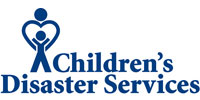 April 20 – 21, 2018                                                                                                                                          Trotwood Church of the BrethrenHave you wanted to take training for the Children Disaster Services (CDS) ministry, or is it time for you to be recertified so you are able to go out to disaster areas and be a part of CDS?  Has the fact that there hasn’t been a training location close to the Southern Ohio District for a while been keeping you from being a part of this wonderful ministry? If so, we have great news to share. The Southern Ohio District is holding a 2 day training session at Trotwood Church of the Brethren located at 208 E. Main St. Trotwood, Ohio on April 20 & 21, 2018. You might not be in a position at this time to be on call to go out to serve, but anyone can benefit from this workshop that has regular contact with children. The skills used with children after a disaster can also be helpful when a child experiences a personal disaster- the death of a pet, conflict at home or school, community violence, separation or divorce of parents etc.  Workshop participants are not required to sign up as a CDS volunteer after taking the training.It has been shared with us that there could be a huge demand for this training from people outside the district due to other workshops filling to capacity quickly. In order for the members of our district to have the opportunity to participate in this training, we have been asked to obtain a list of the people who wish to take this training by December 10th. After this date, we will open up the registration to anyone throughout the US who might want to be a part of our workshop.The fee for early registration is $45.00 and $55.00 for late registration. The fee covers the cost of the Volunteer Training Manual and a portion of the administrative costs for travel, materials and processing new volunteers. Scholarships are available for the background checks required for certification. All meals and snacks will be provided. Overnight lodging will be in Trotwood Church of the Brethren’s fellowship hall.We want to make sure everyone in the district is made aware of this opportunity. If someone from each congregation can make sure this gets shared with all of their members that will be greatly appreciated.To sign up for the April 20th & 21st workshop please let Kathy Fry-Miller know by email or phone. Kathy’s email address is kfry-miller@brethren.org and her phone number is 800-451-4407. If you could copy Laura Phillips on your email, that will be appreciated. Laura’s contact information is LPGardenlady@aol.com or 937-837-3389. Please notify us by December 10th, if you are interested in this training. Please feel free to contact Kathy or Laura with any questions you may have.May Peace be with you.